									       BORANG B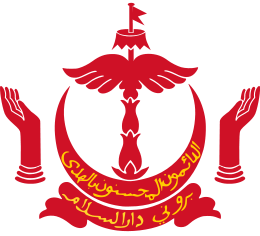 LAPORAN SOKONGAN KENAIKAN PANGKATBAHAGIAN 1.1: MAKLUMAT PERIBADI PEGAWAI YANG DISOKONGBAHAGIAN 1.1: MAKLUMAT PERIBADI PEGAWAI YANG DISOKONGBAHAGIAN 1.1: MAKLUMAT PERIBADI PEGAWAI YANG DISOKONGBAHAGIAN 1.1: MAKLUMAT PERIBADI PEGAWAI YANG DISOKONGBAHAGIAN 1.1: MAKLUMAT PERIBADI PEGAWAI YANG DISOKONGBAHAGIAN 1.1: MAKLUMAT PERIBADI PEGAWAI YANG DISOKONGBAHAGIAN 1.1: MAKLUMAT PERIBADI PEGAWAI YANG DISOKONGBAHAGIAN 1.1: MAKLUMAT PERIBADI PEGAWAI YANG DISOKONGBAHAGIAN 1.1: MAKLUMAT PERIBADI PEGAWAI YANG DISOKONGNama Pegawai &Kad Pengenalan:Nama Pegawai &Kad Pengenalan:Gambar Terkini(Ukuran Paspot)Tarikh Lahir:Tarikh Lahir:Tarikh Bersara:Tarikh Bersara:Gambar Terkini(Ukuran Paspot)Jawatan Sekarang:Jawatan Sekarang:Bahagian / Tanggagaji:Bahagian / Tanggagaji:Gambar Terkini(Ukuran Paspot)Kementerian / Jabatan:Kementerian / Jabatan:Gaji Sekarang:Gaji Sekarang:Gambar Terkini(Ukuran Paspot)Tarikh Lantikan Pertama:Tarikh Lantikan Pertama:Tarikh Lantikan Jawatan Sekarang:Tarikh Lantikan Jawatan Sekarang:Gambar Terkini(Ukuran Paspot)BAHAGIAN 1.2: KELULUSAN AKADEMIK TERTINGGI & KELAYAKAN PROFESSIONALBAHAGIAN 1.2: KELULUSAN AKADEMIK TERTINGGI & KELAYAKAN PROFESSIONALBAHAGIAN 1.2: KELULUSAN AKADEMIK TERTINGGI & KELAYAKAN PROFESSIONALBAHAGIAN 1.2: KELULUSAN AKADEMIK TERTINGGI & KELAYAKAN PROFESSIONALBAHAGIAN 1.2: KELULUSAN AKADEMIK TERTINGGI & KELAYAKAN PROFESSIONALBAHAGIAN 1.2: KELULUSAN AKADEMIK TERTINGGI & KELAYAKAN PROFESSIONALBAHAGIAN 1.2: KELULUSAN AKADEMIK TERTINGGI & KELAYAKAN PROFESSIONALBAHAGIAN 1.2: KELULUSAN AKADEMIK TERTINGGI & KELAYAKAN PROFESSIONALBAHAGIAN 1.2: KELULUSAN AKADEMIK TERTINGGI & KELAYAKAN PROFESSIONALTahun DiperolehiTahun DiperolehiNama InstitusiNama InstitusiNama InstitusiKelulusan/ KelayakanKelulusan/ KelayakanKelulusan/ KelayakanKelulusan/ KelayakanBAHAGIAN 1.3: MAKLUMAT KELULUSAN PEPERIKSAAN PERKHIDMATAN AWAM & PROGRAM KHUSUS(Jika Berkenaan)BAHAGIAN 1.3: MAKLUMAT KELULUSAN PEPERIKSAAN PERKHIDMATAN AWAM & PROGRAM KHUSUS(Jika Berkenaan)BAHAGIAN 1.3: MAKLUMAT KELULUSAN PEPERIKSAAN PERKHIDMATAN AWAM & PROGRAM KHUSUS(Jika Berkenaan)BAHAGIAN 1.3: MAKLUMAT KELULUSAN PEPERIKSAAN PERKHIDMATAN AWAM & PROGRAM KHUSUS(Jika Berkenaan)BAHAGIAN 1.3: MAKLUMAT KELULUSAN PEPERIKSAAN PERKHIDMATAN AWAM & PROGRAM KHUSUS(Jika Berkenaan)BAHAGIAN 1.3: MAKLUMAT KELULUSAN PEPERIKSAAN PERKHIDMATAN AWAM & PROGRAM KHUSUS(Jika Berkenaan)BAHAGIAN 1.3: MAKLUMAT KELULUSAN PEPERIKSAAN PERKHIDMATAN AWAM & PROGRAM KHUSUS(Jika Berkenaan)BAHAGIAN 1.3: MAKLUMAT KELULUSAN PEPERIKSAAN PERKHIDMATAN AWAM & PROGRAM KHUSUS(Jika Berkenaan)BAHAGIAN 1.3: MAKLUMAT KELULUSAN PEPERIKSAAN PERKHIDMATAN AWAM & PROGRAM KHUSUS(Jika Berkenaan)Tarikh Lulus Peperiksaan General Orders (G.O.):Tarikh Lulus Peperiksaan General Orders (G.O.):Tarikh Lulus Peperiksaan Financial Regulation (F.R.):Tarikh Lulus Peperiksaan Financial Regulation (F.R.):Tarikh Lulus Peperiksaan Financial Regulation (F.R.):Tarikh Lulus Peperiksaan Brunei General Laws:Tarikh Lulus Peperiksaan Brunei General Laws:Tarikh Lulus Peperiksaan Constitutional Laws: Tarikh Lulus Peperiksaan Constitutional Laws: Tarikh Lulus Peperiksaan Constitutional Laws: Tarikh Mengikuti EDPMMO:Tarikh Mengikuti EDPMMO:Tarikh Mengikuti EDPSGO:Tarikh Mengikuti EDPSGO:Tarikh Mengikuti EDPSGO:BAHAGIAN 1.4: PENILAIAN PRESTASI BAGI TIGA (03) TAHUN KEBELAKANGANBAHAGIAN 1.4: PENILAIAN PRESTASI BAGI TIGA (03) TAHUN KEBELAKANGANBAHAGIAN 1.4: PENILAIAN PRESTASI BAGI TIGA (03) TAHUN KEBELAKANGANBAHAGIAN 1.4: PENILAIAN PRESTASI BAGI TIGA (03) TAHUN KEBELAKANGANBAHAGIAN 1.4: PENILAIAN PRESTASI BAGI TIGA (03) TAHUN KEBELAKANGANBAHAGIAN 1.4: PENILAIAN PRESTASI BAGI TIGA (03) TAHUN KEBELAKANGANBAHAGIAN 1.4: PENILAIAN PRESTASI BAGI TIGA (03) TAHUN KEBELAKANGANBAHAGIAN 1.4: PENILAIAN PRESTASI BAGI TIGA (03) TAHUN KEBELAKANGANBAHAGIAN 1.4: PENILAIAN PRESTASI BAGI TIGA (03) TAHUN KEBELAKANGANBAHAGIAN 1.5: KERTAS KERJA PROJEK(Jika Berkenaan)BAHAGIAN 1.5: KERTAS KERJA PROJEK(Jika Berkenaan)BAHAGIAN 1.5: KERTAS KERJA PROJEK(Jika Berkenaan)BAHAGIAN 1.5: KERTAS KERJA PROJEK(Jika Berkenaan)BAHAGIAN 1.5: KERTAS KERJA PROJEK(Jika Berkenaan)BAHAGIAN 1.5: KERTAS KERJA PROJEK(Jika Berkenaan)BAHAGIAN 1.5: KERTAS KERJA PROJEK(Jika Berkenaan)BAHAGIAN 1.5: KERTAS KERJA PROJEK(Jika Berkenaan)BAHAGIAN 1.5: KERTAS KERJA PROJEK(Jika Berkenaan)Tajuk Kertas Kerja ProjekTajuk Kertas Kerja ProjekTajuk Kertas Kerja ProjekTajuk Kertas Kerja ProjekTajuk Kertas Kerja ProjekTajuk Kertas Kerja ProjekTajuk Kertas Kerja ProjekTajuk Kertas Kerja ProjekTarikh DiluluskanBAHAGIAN 1.6: TUGAS DAN TANGGUNGJAWABBAHAGIAN 1.6: TUGAS DAN TANGGUNGJAWABBAHAGIAN 1.6: TUGAS DAN TANGGUNGJAWABBAHAGIAN 1.6: TUGAS DAN TANGGUNGJAWABBAHAGIAN 1.6: TUGAS DAN TANGGUNGJAWABBAHAGIAN 1.6: TUGAS DAN TANGGUNGJAWABBAHAGIAN 1.6: TUGAS DAN TANGGUNGJAWABBAHAGIAN 1.6: TUGAS DAN TANGGUNGJAWABBAHAGIAN 1.6: TUGAS DAN TANGGUNGJAWABSila nyatakan tugas dan tanggungjawab yang dilaksanakan di dalam jawatan sekarang:Sila nyatakan tugas dan tanggungjawab yang dilaksanakan di dalam jawatan sekarang:Sila nyatakan tugas dan tanggungjawab yang dilaksanakan di dalam jawatan sekarang:Sila nyatakan tugas dan tanggungjawab yang dilaksanakan di dalam jawatan sekarang:Sila nyatakan tugas dan tanggungjawab yang dilaksanakan di dalam jawatan sekarang:Sila nyatakan tugas dan tanggungjawab yang dilaksanakan di dalam jawatan sekarang:Sila nyatakan tugas dan tanggungjawab yang dilaksanakan di dalam jawatan sekarang:Sila nyatakan tugas dan tanggungjawab yang dilaksanakan di dalam jawatan sekarang:Sila nyatakan tugas dan tanggungjawab yang dilaksanakan di dalam jawatan sekarang:BAHAGIAN 1.7: PENGALAMAN KERJABAHAGIAN 1.7: PENGALAMAN KERJABAHAGIAN 1.7: PENGALAMAN KERJABAHAGIAN 1.7: PENGALAMAN KERJABAHAGIAN 1.7: PENGALAMAN KERJABAHAGIAN 1.7: PENGALAMAN KERJABAHAGIAN 1.7: PENGALAMAN KERJABAHAGIAN 1.7: PENGALAMAN KERJABAHAGIAN 1.7: PENGALAMAN KERJATarikh LantikanJawatanJawatanTanggagajiTanggagajiTanggagajiTanggagajiKementerian/ Jabatan DitempatkanKementerian/ Jabatan DitempatkanBAHAGIAN 2: KOMPETENSI PEGAWAI YANG DISOKONGBAHAGIAN 2: KOMPETENSI PEGAWAI YANG DISOKONGBAHAGIAN 2: KOMPETENSI PEGAWAI YANG DISOKONGBahagian 2.1, 2.2 & 2.3 menyenaraikan kompetensi pegawai dengan mengutamakan kepada prestasi, produktiviti, akauntabiliti, daya kepimpinan yang tinggi serta penekanan penilaian kepada evidence-based dan seumpamanya. Ini termasuklah gabungan aspek pengetahuan, kemahiran, ciri-ciri peribadi dan perlakuan yang perlu dimiliki serta diamalkan bagi melaksanakan sesuatu jawatan ataupun pekerjaan dalam meningkatkan lagi produktiviti, keberkesanan dan integriti Perkhidmatan Awam secara keseluruhan.Arahan Penting:Penekanan juga perlu dinyatakan ke atas kebolehannya menjalankan tugas, kesejajaran/ kesesuaian tugas dan tanggungjawab dengan kelulusannya, inovasi/ pembaharuan yang telah dibuat, pencapaian serta sumbangannya yang spesifik menggunakan sukat-sukat tertentu seperti KPI dan sebagainya.Sila pastikan laporan ini diisikan dengan lengkap, betul dan teratur. Mana-mana maklumat yang tidak lengkap akan dikembalikan semula serta dikira sebagai permohonan yang baru.Kesemua bahagian laporan ini hendaklah diisi menurut penilaian semasa pegawai yang DISOKONG MENJAWAT/MEMANGKU JAWATAN DAN TANGGAGAJI SEKARANG. Bahagian 2.1, 2.2 & 2.3 menyenaraikan kompetensi pegawai dengan mengutamakan kepada prestasi, produktiviti, akauntabiliti, daya kepimpinan yang tinggi serta penekanan penilaian kepada evidence-based dan seumpamanya. Ini termasuklah gabungan aspek pengetahuan, kemahiran, ciri-ciri peribadi dan perlakuan yang perlu dimiliki serta diamalkan bagi melaksanakan sesuatu jawatan ataupun pekerjaan dalam meningkatkan lagi produktiviti, keberkesanan dan integriti Perkhidmatan Awam secara keseluruhan.Arahan Penting:Penekanan juga perlu dinyatakan ke atas kebolehannya menjalankan tugas, kesejajaran/ kesesuaian tugas dan tanggungjawab dengan kelulusannya, inovasi/ pembaharuan yang telah dibuat, pencapaian serta sumbangannya yang spesifik menggunakan sukat-sukat tertentu seperti KPI dan sebagainya.Sila pastikan laporan ini diisikan dengan lengkap, betul dan teratur. Mana-mana maklumat yang tidak lengkap akan dikembalikan semula serta dikira sebagai permohonan yang baru.Kesemua bahagian laporan ini hendaklah diisi menurut penilaian semasa pegawai yang DISOKONG MENJAWAT/MEMANGKU JAWATAN DAN TANGGAGAJI SEKARANG. Bahagian 2.1, 2.2 & 2.3 menyenaraikan kompetensi pegawai dengan mengutamakan kepada prestasi, produktiviti, akauntabiliti, daya kepimpinan yang tinggi serta penekanan penilaian kepada evidence-based dan seumpamanya. Ini termasuklah gabungan aspek pengetahuan, kemahiran, ciri-ciri peribadi dan perlakuan yang perlu dimiliki serta diamalkan bagi melaksanakan sesuatu jawatan ataupun pekerjaan dalam meningkatkan lagi produktiviti, keberkesanan dan integriti Perkhidmatan Awam secara keseluruhan.Arahan Penting:Penekanan juga perlu dinyatakan ke atas kebolehannya menjalankan tugas, kesejajaran/ kesesuaian tugas dan tanggungjawab dengan kelulusannya, inovasi/ pembaharuan yang telah dibuat, pencapaian serta sumbangannya yang spesifik menggunakan sukat-sukat tertentu seperti KPI dan sebagainya.Sila pastikan laporan ini diisikan dengan lengkap, betul dan teratur. Mana-mana maklumat yang tidak lengkap akan dikembalikan semula serta dikira sebagai permohonan yang baru.Kesemua bahagian laporan ini hendaklah diisi menurut penilaian semasa pegawai yang DISOKONG MENJAWAT/MEMANGKU JAWATAN DAN TANGGAGAJI SEKARANG. BAHAGIAN 2.1: KEPIMPINAN(Huraian hendaklah disertai bukti-bukti yang memfokuskan kepada hasil-hasil yang dicapai oleh pegawai sepanjangmelaksanakan tugas yang diamanahkan. Huraian tersebut tidak hanya terhad kepada perkara-perkara yang dinyatakan.)BAHAGIAN 2.1: KEPIMPINAN(Huraian hendaklah disertai bukti-bukti yang memfokuskan kepada hasil-hasil yang dicapai oleh pegawai sepanjangmelaksanakan tugas yang diamanahkan. Huraian tersebut tidak hanya terhad kepada perkara-perkara yang dinyatakan.)BAHAGIAN 2.1: KEPIMPINAN(Huraian hendaklah disertai bukti-bukti yang memfokuskan kepada hasil-hasil yang dicapai oleh pegawai sepanjangmelaksanakan tugas yang diamanahkan. Huraian tersebut tidak hanya terhad kepada perkara-perkara yang dinyatakan.)Keupayaan, akauntabiliti dan keberkesanan kepimpinan pegawai yang disokong dalam:-melaksanakan tugas dan tanggungjawab yang diamanahkan serta mengimplementasikan kaedah-kaedah tertentu seperti menggunakan kaedah delivery approach dan sebagainya;meneraju ataupun melibatkan diri di dalam melaksanakan perubahan, menerap dan membudayakan pemikiran secara inovatif (innovative thinking) dalam melihat sesuatu perkara ataupun isu dari pelbagai sudut (holistic view);membina keupayaan organisasi (building organisational capabilities) seperti membentuk dan menggerakkan sebarang dasar, program dan usaha-usaha penambahbaikan dan pembaharuan bagi kecemerlangan Perkhidmatan Awam; keprihatinan dalam mewujudkan tenaga kerja yang cekap, inovatif, berkemahiran, berkelayakan serta mempunyai sikap, nilai-nilai murni dan berakhlak mulia.Keupayaan, akauntabiliti dan keberkesanan kepimpinan pegawai yang disokong dalam:-melaksanakan tugas dan tanggungjawab yang diamanahkan serta mengimplementasikan kaedah-kaedah tertentu seperti menggunakan kaedah delivery approach dan sebagainya;meneraju ataupun melibatkan diri di dalam melaksanakan perubahan, menerap dan membudayakan pemikiran secara inovatif (innovative thinking) dalam melihat sesuatu perkara ataupun isu dari pelbagai sudut (holistic view);membina keupayaan organisasi (building organisational capabilities) seperti membentuk dan menggerakkan sebarang dasar, program dan usaha-usaha penambahbaikan dan pembaharuan bagi kecemerlangan Perkhidmatan Awam; keprihatinan dalam mewujudkan tenaga kerja yang cekap, inovatif, berkemahiran, berkelayakan serta mempunyai sikap, nilai-nilai murni dan berakhlak mulia.Keupayaan, akauntabiliti dan keberkesanan kepimpinan pegawai yang disokong dalam:-melaksanakan tugas dan tanggungjawab yang diamanahkan serta mengimplementasikan kaedah-kaedah tertentu seperti menggunakan kaedah delivery approach dan sebagainya;meneraju ataupun melibatkan diri di dalam melaksanakan perubahan, menerap dan membudayakan pemikiran secara inovatif (innovative thinking) dalam melihat sesuatu perkara ataupun isu dari pelbagai sudut (holistic view);membina keupayaan organisasi (building organisational capabilities) seperti membentuk dan menggerakkan sebarang dasar, program dan usaha-usaha penambahbaikan dan pembaharuan bagi kecemerlangan Perkhidmatan Awam; keprihatinan dalam mewujudkan tenaga kerja yang cekap, inovatif, berkemahiran, berkelayakan serta mempunyai sikap, nilai-nilai murni dan berakhlak mulia.BAHAGIAN 2.2: PENGURUSAN STRATEGIK(Huraian hendaklah disertai bukti-bukti kebolehan pegawai. Huraian tersebut tidak hanya terhad kepada perkara-perkara yang dinyatakan.)BAHAGIAN 2.2: PENGURUSAN STRATEGIK(Huraian hendaklah disertai bukti-bukti kebolehan pegawai. Huraian tersebut tidak hanya terhad kepada perkara-perkara yang dinyatakan.)BAHAGIAN 2.2: PENGURUSAN STRATEGIK(Huraian hendaklah disertai bukti-bukti kebolehan pegawai. Huraian tersebut tidak hanya terhad kepada perkara-perkara yang dinyatakan.) Kebolehan pegawai yang disokong dalam pengurusan strategik seperti perkara-perkara berikut:-memastikan peranan organisasi sentiasa bersesuaian (adaptive) dan relevan dengan tren dan peredaran masa;merancang, melaksana, memantau dan menilai semula keberkesanan inisiatif/ program/ projek kerajaan seperti perancangan penggantian, sistem penggredan perkhidmatan awam, perancangan strategik dan sebagainya bagi menyokong hala tuju kerajaan. Kebolehan pegawai yang disokong dalam pengurusan strategik seperti perkara-perkara berikut:-memastikan peranan organisasi sentiasa bersesuaian (adaptive) dan relevan dengan tren dan peredaran masa;merancang, melaksana, memantau dan menilai semula keberkesanan inisiatif/ program/ projek kerajaan seperti perancangan penggantian, sistem penggredan perkhidmatan awam, perancangan strategik dan sebagainya bagi menyokong hala tuju kerajaan. Kebolehan pegawai yang disokong dalam pengurusan strategik seperti perkara-perkara berikut:-memastikan peranan organisasi sentiasa bersesuaian (adaptive) dan relevan dengan tren dan peredaran masa;merancang, melaksana, memantau dan menilai semula keberkesanan inisiatif/ program/ projek kerajaan seperti perancangan penggantian, sistem penggredan perkhidmatan awam, perancangan strategik dan sebagainya bagi menyokong hala tuju kerajaan.BAHAGIAN 2.3: DASAR/ PROJEK/ PEMBAHARUAN YANG TELAHPUN DILAKSANAKANBAHAGIAN 2.3: DASAR/ PROJEK/ PEMBAHARUAN YANG TELAHPUN DILAKSANAKANBAHAGIAN 2.3: DASAR/ PROJEK/ PEMBAHARUAN YANG TELAHPUN DILAKSANAKANPROGRAM / PROJEK / DASARTAHAP PENCAPAIAN (seperti KPI dan sebagainya)IMPAKBAHAGIAN 2.4: ULASAN TAMBAHAN BAGI PEGAWAI YANG DISOKONGBAHAGIAN 2.4: ULASAN TAMBAHAN BAGI PEGAWAI YANG DISOKONGBAHAGIAN 2.4: ULASAN TAMBAHAN BAGI PEGAWAI YANG DISOKONGSila nyatakan ulasan tambahan bagi pegawai yang disokong jika ianya tidak merangkumi kompetensi-kompetensi yang telahpun dihuraikan di atas. Termasuklah seperti tugasan diluar bidang tugas seharian, persatuan, aktiviti kemasyarakatan dan sebagainya.Sila nyatakan ulasan tambahan bagi pegawai yang disokong jika ianya tidak merangkumi kompetensi-kompetensi yang telahpun dihuraikan di atas. Termasuklah seperti tugasan diluar bidang tugas seharian, persatuan, aktiviti kemasyarakatan dan sebagainya.Sila nyatakan ulasan tambahan bagi pegawai yang disokong jika ianya tidak merangkumi kompetensi-kompetensi yang telahpun dihuraikan di atas. Termasuklah seperti tugasan diluar bidang tugas seharian, persatuan, aktiviti kemasyarakatan dan sebagainya.BAHAGIAN 3.1: KETERANGAN PEGAWAI YANG MENILAIBAHAGIAN 3.1: KETERANGAN PEGAWAI YANG MENILAITandatangan:Nama Pegawai Penilai:Nama Jawatan:Divisyen / Tanggagaji:Kementerian / Jabatan:BAHAGIAN 3.2: PENGESAHAN SETIAUSAHA TETAPBAHAGIAN 3.2: PENGESAHAN SETIAUSAHA TETAPUlasan:Tandatangan:Nama:Tarikh:Cop Kementerian